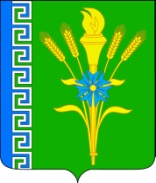 АДМИНИСТРАЦИЯ ТРЕХСЕЛЬСКОГО СЕЛЬСКОГО ПОСЕЛЕНИЯ УСПЕНСКОГО РАЙОНАРАСПОРЯЖЕНИЕот   11  апреля 2024 года					                                        № 25с. ТрехсельскоеОб утверждении Доклада об осуществлении муниципального контроляна автомобильном транспорте, городском наземном электрическом транспорте и в дорожном хозяйстве на территории Трехсельского сельского поселения Успенского района в 2023г.В соответствии с Федеральным законом от 06.10.2003г. № 131-ФЗ «Об общих принципах организации местного самоуправления в Российской Федерации», Федеральным законом от 26.12.2008 года № 294-ФЗ «О защите прав юридических лиц и индивидуальных предпринимателей при осуществлении государственного контроля (надзора) и муниципального контроля», постановлением Правительства РФ от 05.04.2010 №215 «Об утверждении Правил подготовки докладов об осуществлении государственного контроля (надзора), муниципального контроля в соответствующих сферах деятельности и об эффективности такого контроля (надзора)», решением  Совета Трехсельского сельского поселения Успенского района от 15.10.2021г.  № 93 «Об утверждении Положения о муниципальном контроле на автомобильном транспорте, городском наземном электрическом транспорте и в дорожном хозяйстве в границах Трехсельского сельского поселения  Успенского района»:1. Утвердить Доклад об осуществлении муниципального контроля на автомобильном транспорте, городском наземном электрическом транспорте и в дорожном хозяйстве на территории Трехсельского сельского поселения Успенского района в 2023г.2. Контроль за выполнением настоящего распоряжения оставляю за собой.3. Распоряжение вступает в силу со дня его подписания.Глава Трехсельского сельского поселенияУспенского района						                                     Т.И.КалзаПриложение к распоряжению администрации Трехсельского сельского поселенияУспенского районаот « 11  » апреля 2024г. № 25Доклад об осуществлении муниципального контроля на автомобильном транспорте, городском наземном электрическом транспорте и в дорожном хозяйстве на территории Трехсельского сельского поселения Успенского района в 2023г.Настоящий доклад об осуществлении муниципального контроля в сферах на автомобильном транспорте, городском наземном электрическом транспорте и в дорожном хозяйстве на территории Трехсельского сельского поселения Успенского района за 2023 год (далее - доклад) составлен в соответствии с Федеральным законом от 26.12.2008 № 294-ФЗ «О защите прав юридических лиц и индивидуальных предпринимателей при осуществлении государственного контроля (надзора) и муниципального контроля», постановлением Правительства РФ от 05.04.2010 № 215 «Об утверждении Правил подготовки докладов об осуществлении государственного контроля (надзора), муниципального контроля в соответствующих сферах деятельности и об эффективности такого контроля (надзора)».Раздел 1.Состояние нормативно-правового регулирования всоответствующей сфере деятельности	Исполнение муниципальной функции по осуществлению муниципального контроля на автомобильном транспорте, городском наземном электрическом транспорте и в дорожном хозяйстве на территории Трехсельского сельского поселения Успенского района осуществляется в соответствии с:Конституцией Российской Федерации;  Федеральным законом от 06.10.2003г. № 131-ФЗ «Об общих принципах организации местного самоуправления в Российской Федерации»;Федеральным законом от 26.12.2008 года № 294-ФЗ «О защите прав юридических лиц и индивидуальных предпринимателей при осуществлении государственного контроля (надзора) и муниципального контроля» (далее – Федеральный закон);Постановлением Правительства Российской Федерации от 16.05.2011 года № 373 «О разработке и утверждении административных регламентов исполнения государственных функций и административных регламентов предоставления государственных услуг» (ред. от 19.08.2011); Федеральным законом от 10 декабря 1995 года № 196-ФЗ «О безопасности дорожного движения»;Приказом Министерства транспорта РФ от 12 августа 2011 года № 211 «Об утверждении порядка осуществления временных ограничений или прекращения движения транспортных средств по автомобильным дорогам».Законом Краснодарского края от 23 июля 2003 года № 608-КЗ «Об административных правонарушениях»;Уставом Трехсельского сельского поселения Успенского района;Предметом муниципального контроля на автомобильном транспорте, городском наземном электрическом транспорте и в дорожном хозяйстве на территории Успенского сельского поселения Трехсельского района является проверка соблюдения гражданами, юридическими лицами, индивидуальными предпринимателями требований, установленных федеральными законами, законами Краснодарского края, а также требований установленных правовыми актами Трехсельского сельского поселения Успенского района.Раздел 2.Организация государственного контроля (надзора),муниципального контроляОрганом местного самоуправления, уполномоченным на осуществление муниципального контроля на автомобильном транспорте, городском наземном электрическом транспорте и в дорожном хозяйстве на территории Трехсельского сельского поселения Успенского района, является администрация Трехсельского сельского поселения Успенского района. Предметом муниципального контроля является соблюдение юридическими лицами, индивидуальными предпринимателями и физическими лицами обязательных требований:  - в области автомобильных дорог и дорожной деятельности;- к эксплуатации объектов дорожного сервиса, размещенных в полосах отвода и (или) придорожных полосах автомобильных дорог общего пользования;- к осуществлению работ по капитальному ремонту, ремонту 
и содержанию автомобильных дорог общего пользования и искусственных дорожных сооружений на них (включая требования к дорожно-строительным материалам и изделиям) в части обеспечения сохранности автомобильных дорог;Предметом муниципального контроля является также исполнение решений, принимаемых по результатам контрольных мероприятий.Раздел 3.Финансовое и кадровое обеспечение государственного контроля (надзора), муниципального контроляВ бюджете поселения на 2023 год финансовые средства на проведение проверок при осуществлении муниципального на автомобильном транспорте, городском наземном электрическом транспорте и в дорожном хозяйстве на территории Трехсельского сельского поселения Успенского района не предусматривались и не выделялись.              Штатная численность работников органов муниципального контроля, выполняющих функции по контролю – 0 человек.Раздел 4.Проведение государственного контроля (надзора),муниципального контроляЗа 2023 год  плановых и внеплановых проверок муниципального контроля в сфере благоустройства, не в соответствии с постановлением Правительства Российской Федерации от 10 марта 2022 г. № 336 «Об особенностях организации и осуществления государственного контроля (надзора), муниципального контроля» (в отношении юридических лиц и индивидуальных предпринимателей, отнесенных к субъектам малого предпринимательства, сведения о которых включены в единый реестр субъектов малого и среднего предпринимательства плановые контрольные (надзорные) мероприятия в 2023 году не проводятся).Задачей муниципального контроля на автомобильном транспорте, городском наземном электрическом транспорте и в дорожном хозяйстве на территории Трехсельского сельского поселения Успенского района является проверка соблюдения гражданами, юридическими лицами, индивидуальными предпринимателями требований, установленных федеральными законами, законами Краснодарского края, а также требований установленных правовыми актами Трехсельского сельского поселения Успенского района.Раздел 5.Действия органов государственного контроля (надзора),муниципального контроля по пресечению нарушений обязательных требований и (или) устранению последствий таких нарушенийОтнесение к субъектам малого и среднего предпринимательства осуществляется Федеральным законом от 24.07.2007 №209-ФЗ «О развитии малого и среднего предпринимательства в РФ». В 2023 году в Трехсельском  сельском поселении Успенского района плановые проверки не проводились в соответствии с постановлением Правительства Российской Федерации от 10 марта 2022 г. № 336 «Об особенностях организации и осуществления государственного контроля (надзора), муниципального контроля».Законным основанием для незапланированных мероприятий могут стать:-обращения или жалобы граждан и юридических лиц;-информация, полученная от государственных органов;-самостоятельно обнаруженные нарушения закона.Протоколы об административных правонарушениях не составлялись.Администрация ВСП В органы прокуратуры не обращались.В судебные органы не обращались.Эксперты и представители экспертных организаций к проведению мероприятий по муниципальному контролю за сохранностью автомобильных дорог местного значения в границах Трехсельского сельского поселения Успенского района не привлекались.Раздел 6.Анализ и оценка эффективности государственногоконтроля (надзора), муниципального контроляРаздел 7.Выводы и предложения по результатам государственногоконтроля (надзора), муниципального контроляОсновными задачами в вопросах осуществления муниципального контроля на территории Трехсельского сельского поселения в 2023 году необходимо считать: - дальнейшее повышение эффективности и результативности осуществления муниципального контроля за счет принятия всего комплекса мер, предусмотренных действующим законодательством, направленных на предупреждение, выявление и пресечение нарушений; - выполнение в полном объеме плановых проверок по соблюдению законодательства в сфере благоустройства; - взаимодействие с органами государственного контроля, органами прокуратуры и иными органами и должностными лицами;- своевременную подготовку проектов, планов проведения плановых проверок по соблюдению законодательства юридическими лицами, индивидуальными предпринимателями и гражданами на 2024 год.Глава Трехсельского сельского поселения Успенского района                                                                            Т.И.КалзаПоказатели эффективности муниципального земельного контроля2023 год12выполнение плана проведения проверок (доля проведенных плановых проверок в процентах общего количества запланированных проверок)0доля заявлений органов государственного контроля (надзора), муниципального контроля, направленных в органы прокуратуры о согласовании проведения внеплановых выездных проверок, в согласовании которых было отказано (в процентах общего числа направленных в органы прокуратуры заявлений)0доля проверок, результаты которых признаны недействительными (в процентах общего числа проведенных проверок)0доля проверок, проведенных органами государственного контроля (надзора), муниципального контроля с нарушениями требований законодательства Российской Федерации о порядке их проведения, по результатам выявления которых к должностным лицам органов государственного контроля (надзора), муниципального контроля, осуществившим такие проверки, применены меры дисциплинарного, административного наказания (в процентах общего числа проведенных проверок)0доля юридических лиц, индивидуальных предпринимателей, в отношении которых органами государственного контроля (надзора), муниципального контроля, были проведены проверки (в процентах общего количества юридических лиц, индивидуальных предпринимателей, осуществляющих деятельность на территории Российской Федерации, соответствующего субъекта Российской Федерации, соответствующего муниципального образования, деятельность которых подлежит государственному контролю (надзору), муниципальному контролю0среднее количество проверок, проведенных в отношении одного юридического лица, индивидуального предпринимателя0доля проведенных внеплановых проверок (в процентах общего количества проведенных проверок)0доля правонарушений, выявленных по итогам проведения внеплановых проверок (в процентах общего числа правонарушений, выявленных по итогам проверок)0доля внеплановых проверок, проведенных по фактам нарушений, с которыми связано возникновение угрозы причинения вреда жизни и здоровью граждан, вреда животным, растениям, окружающей среде, объектам культурного наследия (памятникам истории и культуры) народов Российской Федерации, имуществу физических и юридических лиц, безопасности государства, а также угрозы чрезвычайных ситуаций природного и техногенного характера, с целью предотвращения угрозы причинения такого вреда (в процентах общего количества проведенных внеплановых проверок)0доля внеплановых проверок, проведенных по фактам нарушений обязательных требований, с которыми связано причинение вреда жизни и здоровью граждан, вреда животным, растениям, окружающей среде, объектам культурного наследия (памятникам истории и культуры) народов Российской Федерации, имуществу физических и юридических лиц, безопасности государства, а также возникновение чрезвычайных ситуаций природного и техногенного характера, с целью прекращения дальнейшего причинения вреда и ликвидации последствий таких нарушений (в процентах общего количества проведенных внеплановых проверок)0доля проверок, по итогам которых выявлены правонарушения (в процентах общего числа проведенных плановых и внеплановых проверок)0доля проверок, по итогам которых по результатам выявленных правонарушений были возбуждены дела об административных правонарушениях (в процентах общего числа проверок, по итогам которых были выявлены правонарушения)0доля проверок, по итогам которых по фактам выявленных нарушений наложены административные наказания (в процентах общего числа проверок, по итогам которых по результатам выявленных правонарушений возбуждены дела об административных правонарушениях)0доля юридических лиц, индивидуальных предпринимателей, в деятельности которых выявлены нарушения обязательных требований, представляющие непосредственную угрозу причинения вреда жизни и здоровью граждан, вреда животным, растениям, окружающей среде, объектам культурного наследия (памятникам истории и культуры) народов Российской Федерации, имуществу физических и юридических лиц, безопасности государства, а также угрозу чрезвычайных ситуаций природного и техногенного характера (в процентах общего числа проверенных лиц)0доля юридических лиц, индивидуальных предпринимателей, в деятельности которых выявлены нарушения обязательных требований, явившиеся причиной причинения вреда жизни и здоровью граждан, вреда животным, растениям, окружающей среде, объектам культурного наследия (памятникам истории и культуры) народов Российской Федерации, имуществу физических и юридических лиц, безопасности государства, а также возникновения чрезвычайных ситуаций природного и техногенного характера (в процентах общего числа проверенных лиц)0количество случаев причинения юридическими лицами, индивидуальными предпринимателями вреда жизни и здоровью граждан, вреда животным, растениям, окружающей среде, объектам культурного наследия (памятникам истории и культуры) народов Российской Федерации, имуществу физических и юридических лиц, безопасности государства, а также чрезвычайных ситуаций природного и техногенного характера (по видам ущерба)0доля выявленных при проведении проверок правонарушений, связанных с неисполнением предписаний (в процентах общего числа выявленных правонарушений)0